План-конспект дистанционного занятия по каратэпедагога дополнительного образования Асанова А.Ф.Объединение: «Каратэ»Программа - «Каратэ»Группа № 02-54Дата проведения: 12.12.2023.Время проведения: 18.30 Тема: «Основные удары ногами на месте, в передвижении».Цель: отработка и совершенствование основных ударов ногами на месте, в передвижении Ход занятия:1.Подготовительная часть (30 мин.)Разминка:1) наклоны головы влево, вправо; вперед, назад.2) поднимаем и опускаем плечи вверх, вниз.3) круговые движения в локтевых суставах внутрь, наружу.4) круговые движения в запястьях.5) круговые движения прямыми руками вперед, назад.6) правая рука вверх, левая вниз, отведение прямых рук назад, со сменой положения рук.кувырок вперед,кувырок назад,кувырок вперед через правое (левое) плечо,кувырок назад через правое (левое) плечо.Восстановления дыхания.Статическая разминка для всего тела: комплекс общеразвивающих упражнений на месте.Комплекс упражнений для развития гибкости:-наклоны туловища к левой и правой ноге,-полу выпады к левой и правой ноге,- «бабочка»,-шпагаты к левой и правой ноге,-махи левой и правой ногой вперёд (выполняются прямой ногой).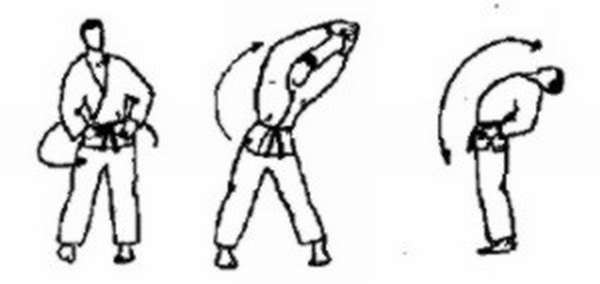 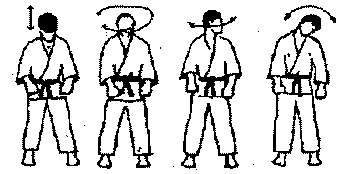 2.Основная часть (30 мин.):Повторить удары ногами.Первый:Май гери. Прямой удар ногой впередМаваши гери. Круговой удар сбокуЁко гери. Боковой удар в сторонуУширо гери. Удар ногой назад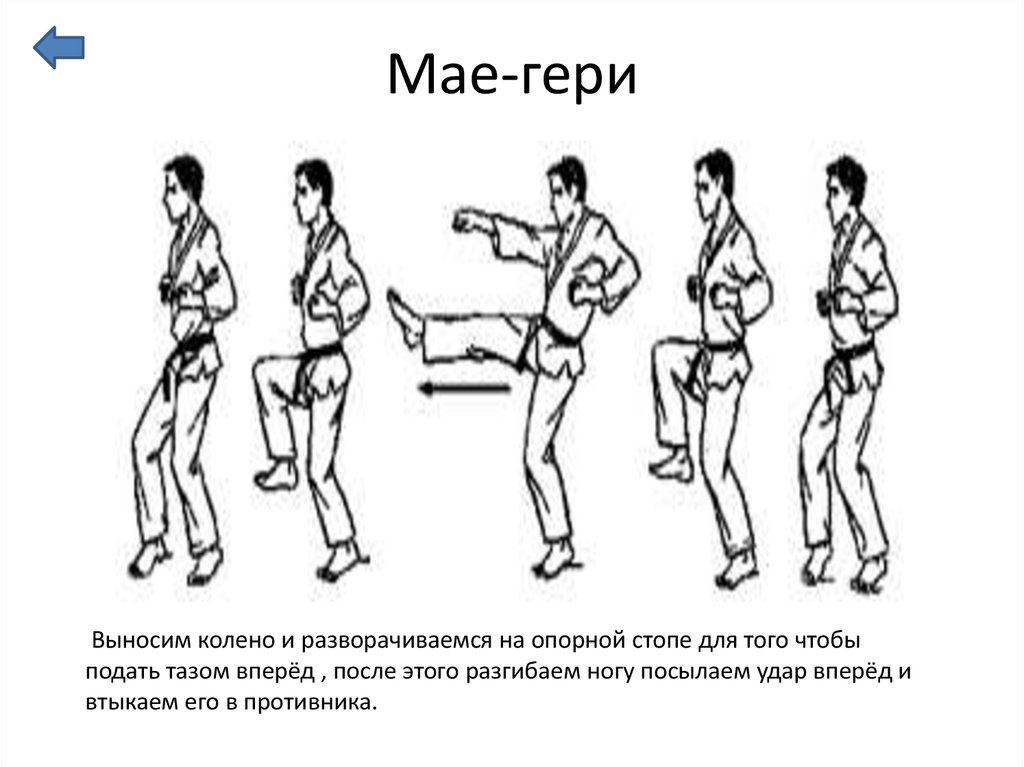 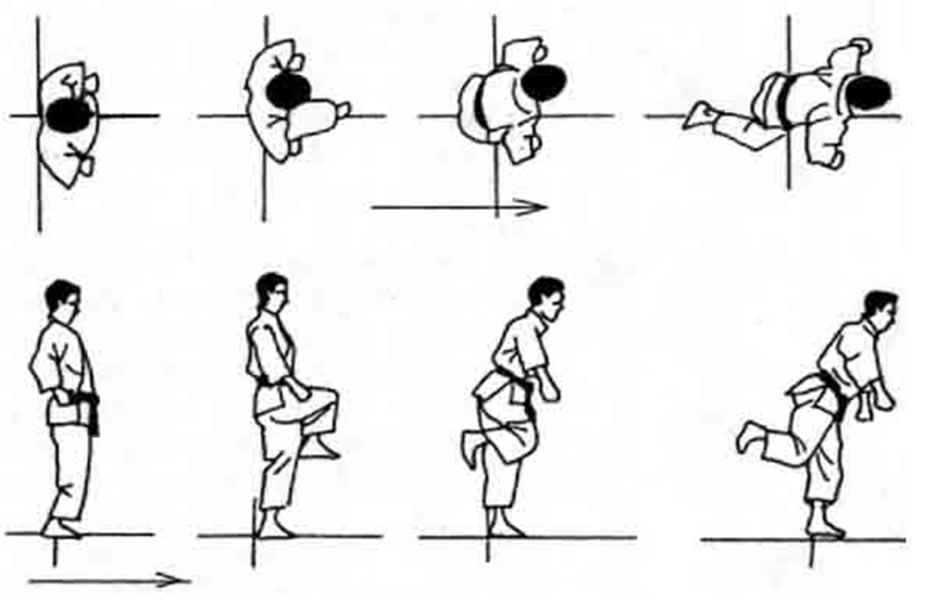 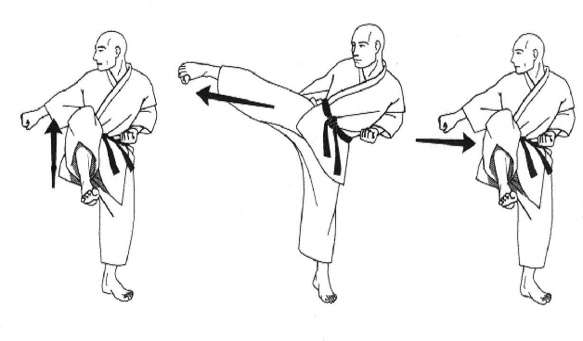 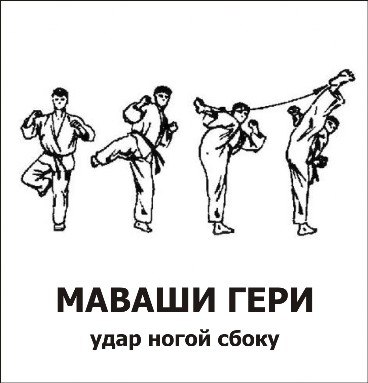 3.Заключительная часть (5 мин):Потянуться, сделать наклон вниз с выдохом, развести ноги в сторону и при поднимании спины сделать вдох так повторить 10 раз. Затем задержаться внизу расслабить спину. Следующее лечь на спину прижать к себе колени и покачать вперед-назад так же для расслабления спины и восстановления.Домашнее задание:- приседания (40 раз) приседаем с прямой спиной до конца.- отжимания (40 раз) положения спины параллельно полу, сгиб рук в локтях 90 градусов.- пресс (40 раз) руки за головой касаются колен.Обратная связь:Фото самостоятельного выполнения задания отправлять на электронную почту metodistduz@mail.ru для педагога Асанов А.Ф.